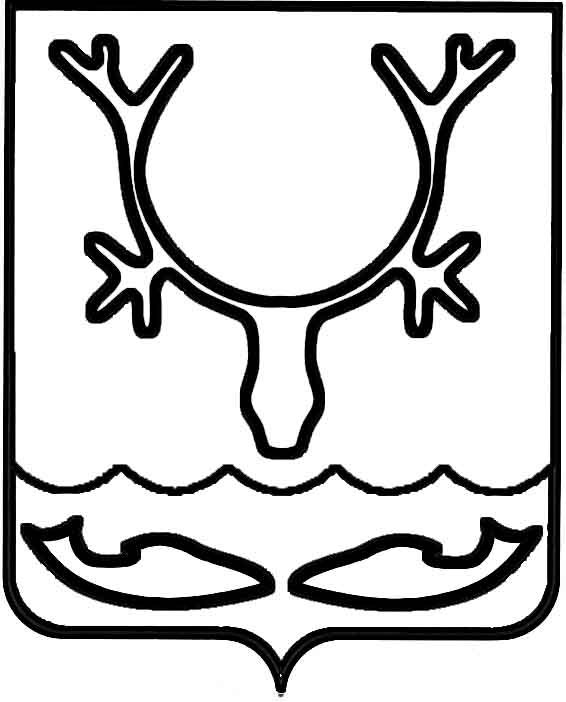 Администрация муниципального образования
"Городской округ "Город Нарьян-Мар"РАСПОРЯЖЕНИЕОб утверждении оценки эффективности реализации муниципальных программ муниципального образования "Городской округ "Город Нарьян-Мар" за 2022 годВ соответствии с постановлением Администрации МО "Городской округ "Город Нарьян-Мар" от 10.07.2018 № 453 "Об утверждении Порядка разработки, реализации 
и оценки эффективности муниципальных программ муниципального образования "Городской округ "Город Нарьян-Мар", постановлением Администрации МО "Городской округ "Город Нарьян-Мар" от 11.02.2019 № 150 "Об утверждении Положения о комиссии по вопросам разработки, реализации и оценки эффективности муниципальных программ при Администрации муниципального образования "Городской округ "Город Нарьян-Мар":1.	Утвердить оценку эффективности реализации муниципальных программ муниципального образования "Городской округ "Город Нарьян-Мар" за 2022 год (Приложение).2.	Управлению организационно-информационного обеспечения Администрации МО "Городской округ "Город Нарьян-Мар" разместить настоящее распоряжение на официальном сайте Администрации муниципального образования "Городской округ "Город Нарьян-Мар" в информационно-телекоммуникационной сети "Интернет".3.	Контроль за исполнением настоящего распоряжения возложить 
на заместителя главы Администрации МО "Городской округ "Город Нарьян-Мар" 
по экономике и финансам.Приложениек распоряжению Администрациимуниципального образования"Городской округ "Город Нарьян-Мар"от 16.03.2023 № 146-р16.03.2023№146-рИ.о. главы города Нарьян-МараД.В. АнохинРезультаты оценки эффективности реализации муниципальных программза 2022 год№ п/пНаименование муниципальной программыИнтегральная оценка муниципальных программ за 2022 годИнтегральная оценка муниципальных программ за 2022 годИнтегральная оценка муниципальных программ за 2022 годИнтегральная оценка муниципальных программ за 2022 годИнтегральная оценка муниципальных программ за 2022 годРекомендации
по дальнейшей реализации программ№ п/пНаименование муниципальной программыСтепень достижения целей и решения задач муниципальной программыСтепень соответствия запланированному уровню затратСтепень реализации мероприятий муниципальной программы Итоговая оценка эффективности муниципальной программыКачественная характеристика муниципальной программыРекомендации
по дальнейшей реализации программ1Совершенствование и развитие муниципального управления 
в муниципальном образовании "Городской округ "Город Нарьян-Мар"0,990,980,790,92Высоко эффективная Реализация программы может быть продолжена2Повышение уровня жизнеобеспечения и безопасности жизнедеятельности населения муниципального образования "Городской округ "Город Нарьян-Мар"0,910,790,840,85Средне
эффективная Реализация программы может быть продолжена3Формирование комфортной городской среды 
в муниципальном образовании "Городской округ "Город Нарьян-Мар"0,810,970,670,81Средне
эффективная Реализация программы может быть продолжена4Развитие предпринимательства 
в муниципальном образовании "Городской округ "Город Нарьян-Мар"0,960,970,850,93Высоко эффективная Реализация программы может быть продолжена5Развитие институтов гражданского общества 
в муниципальном образовании "Городской округ "Город Нарьян-Мар"1,001,000,920,97Высоко эффективная Реализация программы может быть продолжена6Поддержка отдельных категорий граждан муниципального образования "Городской округ "Город Нарьян-Мар"0,750,980,850,86Средне
эффективная Реализация программы может быть продолжена7Повышение эффективности реализации молодежной политики в муниципальном образовании "Городской округ "Город Нарьян-Мар"1,000,900,910,94Высоко эффективная Реализация программы может быть продолжена8Повышение качества водоснабжения муниципального образования "Городской округ "Город Нарьян-Мар"1,000,950,500,82Средне
эффективная Реализация программы может быть продолжена